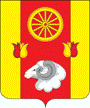          Во исполнение постановления Администрация Ремонтненского района от 27.03.2015 № 143 « О реализации протокола заседания Совета по вопросам местного самоуправления при полномочном представителе Президента РФ в ЮФО» Администрация Ремонтненского сельского поселения направляет Вам следующую информацию о дополнительных мерах по недопущению использования социально-бытовых обстоятельств, отдельных происшествий и преступлений для развязывания межнациональных конфликтов:      Ростовская область, являясь центром ЮФО, объективно влияет на социально-политические процессы, в том числе на межэтнические отношения в республиках региона. Население Ростовской области исторически многонационально и потенциально конфликтогенно. Однако усилиями органов управления всех уровней, национально-культурных обществ и религиозных организаций здесь поддерживаются отношения межнационального мира, согласия и терпимости. Важную роль в данной сфере социальных связей играет казачество, которое в целом занимает взвешенную, конструктивную позицию, направленную на сохранение добрососедских отношений со всеми народностями, проживающими в Ростовской области, Ремонтненском районе. Рекомендации, дополнительные меры:1.Органы местного самоуправления:-проводить целенаправленную, последовательную работу по консолидации общественно-политических сил, национально-культурных, культурных и религиозных организаций и сообществ в целях сохранения и упрочнения межнационального мира;- при решении экономических и социально-политических проблем учитывать интересы всех проживающих на территории поселения этносов, опираясь на традиционную для коренного населения области этноконфессиональную толерантность;-принять меры по усилению внимания к вопросам подготовки кадров по работе с национальными диаспорами, общественными организациями;-уделять особое внимание воспитанию молодежи в духе национальной и религиозной терпимости, непринятия идеологии национализма, а также религиозного и политического экстремизма;-регулярно проводить районные, конференции, круглые столы, совещания по вопросам межнационального общения, толерантности и профилактики экстремизма в молодежной среде.2. МО МВД России «Ремонтненский»:-проводить анализ социальной ситуации в потенциально конфликтных территориях, принимать оперативные меры с информированием органов местного самоуправления;-для осуществления профилактической работы по предупреждению межнациональных конфликтов создать систему сотрудничества с Советами национальных диаспор в Ремонтненском районе, поселении.Глава Ремонтненскогосельского поселения	А.Я. ЯковенкоАДМИНИСТРАЦИЯ  РЕМОНТНЕНСКОГОСЕЛЬСКОГО ПОСЕЛЕНИЯАдминистрацию Ремонтненского районаРемонтненского районаРостовской областиАдминистрацию Ремонтненского района347480 с. РемонтноеАдминистрацию Ремонтненского районаул. Ленинская 94Администрацию Ремонтненского района     №93.30/    15.04.2015                                 Администрацию Ремонтненского района